UNIWERSYTET KAZIMIERZA WIELKIEGO                                   W BYDGOSZCZYul. Chodkiewicza 30, 85 – 064 Bydgoszcz, tel. 052 341 91 00 fax. 052 360 82 06NIP 5542647568 REGON 340057695www.ukw.edu.plUKW/BZP-U-4/2015			 		Bydgoszcz, 23.09.2015 r.Dotyczy: przetargu nieograniczonego na ubezpieczenie mienia, pojazdów, jednostek pływających i odpowiedzialności cywilnej Uniwersytetu Kazimierza Wielkiego w BydgoszczyZAWIADOMIENIE O WYBORZE NAJKORZYSTNIEJSZEJ OFERTY 	Działając na podstawie art. 92 ust. 1 ustawy z dnia 29 stycznia 2004 r. Prawo zamówień publicznych (Dz. U. z 2013 r. poz. 907 ze zm.), zwanej dalej ustawą, Uniwersytet Kazimierza Wielkiego w Bydgoszczy zawiadamia, że w niniejszym postępowaniu wybrano najkorzystniejszą ofertę  następującego Wykonawcy:Wybrana oferta:
Towarzystwo Ubezpieczeń i Reasekuracji ALLIANZ POLSKA S.A.ul. Rodziny Hiszpańskich 102-685 Warszawaz ceną: 111 032,60   zł bruttoUzasadnienie wyboru ofertyPrzedmiotową decyzję Zamawiający uzasadnia tym, że oferta niniejszego Wykonawcy jest najkorzystniejszą ofertą złożoną w postępowaniu, spełniająca wymogi SIWZ, która  uzyskała najwyższą  liczbę punktów w kryteriach oceny ofert (97 pkt).Zestawienie złożonych ofert
 Informacja o terminie, po upływie którego umowa może zostać zawartaZamawiający informuje, iż zamierza zawrzeć umowę  z Wykonawcą, którego oferta jest najkorzystniejsza, zgodnie z art. 94 ust. 2 pkt 3a  ustawy, tj.  w dniu 25.09.2015r.  Prosimy o przybycie w tym dniu  upoważnionego przedstawiciela Wykonawcy do podpisania umowy do siedziby  Zamawiającego, Biuro Zamówień Publicznych, pok.61.Dziękujemy za udział w postępowaniu.p.o. Kanclerzamgr Renata MalakNr oferty/Wybrana ofertaLiczba uzyskanych punktów w kryterium cenaLiczba uzyskanych punktów w kryterium czas dostawyŁączna liczba punktów1/ Towarzystwo Ubezpieczeń i Reasekuracji ALLIANZ POLSKA S.A.Ul. Rodziny Hiszpańskich 102-685 Warszawa952972/ Compensa Towarzystwo Ubezpieczeń S.A.Vienna Insurance GroupOddział w OpoluUl. Luboszycka 3645-215 Opole75,89479,893/ Sopockie Towarzystwo Ubezpieczeń Ergo Hestia S.A.Przedstawicielstwo Korporacyjne w ToruniuUl. Szosa Chełmińska 146B87-100 Toruń60,674,565,174/Powszechny Zakład Ubezpieczeń S.A.Al. Jana Pawła II 2400-133 Warszawa61,01364,01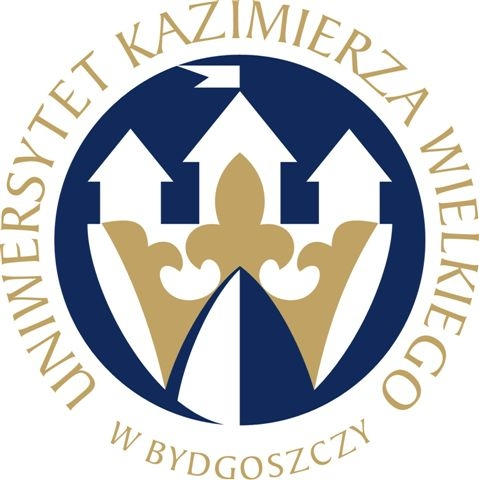 